VERBALE N°14 CONSIGLIO D’ISTITUTO 27 febbraio 2023Alle ore 17:15 del giorno 27 febbraio dell’anno 2023 in modalità telematica sulla piattaforma Meet di Google, dietro convocazione del Presidente del Consiglio d’istituto, si è riunito il Consiglio d’Istituto per discutere e deliberare sui seguenti punti posti all’o.d.g. così come anche proposti dalla Giunta Esecutiva:Lettura e approvazione Verbale seduta precedente;PNRR: Scuola 4.0 Ratifica delibera di adesione all’Atto di concessioneRatifica per pagamento spese Accordo di reteRinnovo Contratto noleggio Multifunzione Uffici di segreteria e presidenzaVariazione al PA 2023Proposta affidamento servizio per la gestione del sito web alla 3D Solution.Adesione alla RETE PNRR 4.1 con Istituto Lener di Marcianise – Lotta alla dispersione scolasticaIscrizioni a, s. 2023/2024: comunicazione e proposta organicoApprovazione definitiva Regolamento Percorso musicaleEsami conclusivi primo ciclo d’istruzioneCalendario prove INVASI a. sc. 2022/2023All'appello nominale, risulta la seguente situazione presenze-assenze:Presiede la seduta il SIG. Raucci Vincenzo che, constatato il numero legale, dichiara aperta la seduta.Verbalizza la seduta come segretario verbalizzante, la prof.ssa Iodice Pasqualina.Il Presidente inizia la trattazione dei punti all'ordine del giorno.Si passa alla discussione del 1° punto all’o.d.g.:	“Lettura e approvazione Verbale seduta precedente”Si procede con la lettura del verbale precedente che viene approvato all’unanimità.Delibera n° 124: Il Consiglio d’Istituto delibera, all’unanimità dei presenti in merito al primo punto all’o.d.g.RISULTATO VOTAZIONE: Presenti n. 13; Favorevoli n. 13; Contrari n. 0; astenuti n. 0Si passa alla discussione del 2° punto all’o.d.g.: “PNRR: Scuola 4.0 e delibera di adesione all’Atto di concessione scolastica.Il Dirigente scolastico chiarisce che per PNRR sono stanziati dal Ministero dell’Istruzione e del Merito fondi specifici per promuovere ambienti didattici innovativi. La scuola è chiamata ad aderire alla concessione con presentazione di un Progetto sull’apposita piattaforma entro il 28 febbraio quanto segue.“Scuola 4.0”, una nuova denominazione per definire gli ambienti di apprendimento ibridi: mix di spazi fisici innovativi con ambienti digitali per la trasformazione delle classi tradizionali in ambienti innovativi di apprendimento, caratterizzati dal rinnovamento degli spazi, degli arredi e delle attrezzatureNext Generation Classrooms è il titolo della prima azione di “Scuola 4.0”.La trasformazione fisica e virtuale dovrà essere accompagnata dal cambiamento delle metodologie e delle tecniche di apprendimento e insegnamento, con docenti capaci di innovare la didattica attraverso metodi di insegnamento e formazione incentrati sul discente, promuovendo il pensiero critico e creativo, creando contenuti e ambienti di apprendimento sicuri, inclusivi e di elevata qualità, secondo i 7 principi dell’apprendimento OCSE:L’ambiente di apprendimento riconosce nei discenti i principali partecipanti, incoraggia il loro impegno attivo e sviluppa in loro la consapevolezza delle loro attività da discenti.L’ambiente di apprendimento si fonda sulla natura sociale dell’apprendimento e incoraggia attivamente un apprendimento cooperativo propriamente organizzato.I professionisti dell’apprendimento all’interno dell’ambiente di apprendimento sono perfettamente in sintonia sia con le motivazioni degli studenti che con il ruolo cruciale che le emozioni hanno nell’ottenimento dei risultati.L’ambiente di apprendimento è estremamente sensibile alle differenze individuali tra gli studenti e le studentesse che lo compongono, ivi comprese le loro conoscenze pregresse.L’ambiente di apprendimento elabora programmi che richiedono un impegno costante mettendo tutti in gioco senza provocare un sovraccarico eccessivo di lavoro.L’ambiente di apprendimento opera avendo ben presenti le aspettative e implementa strategie di valutazione coerenti con tali aspettative; pone altresì una forte enfasi sul feedback formativo per supportare l’apprendimento.L’ambiente di apprendimento promuove con convinzione la “connessione orizzontale” tra aree di conoscenza e materie, nonché con la comunità e il mondo più in generale.La realizzazione degli ambienti 4.0 richiede:spazi fisici;arredi e di tecnologie a un livello più avanzato rispetto a quelli base di cui oggi già dispongono le scuole;In prima applicazione ci si indirizzerà verso arredi mobili, modulari e scrivibili, che permettano un maggior grado di flessibilità nella rapida riconfigurazione dell’aula nella quale sono presentimonitor interattivi intelligentidispositivi digitali per gli studenti con connessione wifipiattaforme cloud.Successivamente si potranno concepire:arredi trasformabili che possano essere riposti fino a liberare l’ambiente;spazi che possano essere articolati per zone di apprendimento;tecnologie che favoriscano l’esperienza immersiva;installazione di più superfici di proiezione in collegamento con ambienti virtuali attraverso la connettività completa alla rete.Il traguardo sarà l’eduverso, ovvero il metaverso in ambito educativo, cioè nuovi “spazi” di comunicazione sociale, maggiore libertà di creare e condividere, nuove esperienze didattiche immersive attraverso la virtualizzazione: il cosiddetto ambiente di apprendimento onlife.Il dirigente scolastico dovrà coinvolgere il gruppo di progettazione, tipicamente formato da:il dirigente scolastico;l’animatore digitale;il team per l’innovazione;Il gruppo di progettazione, ideando la Scuola 4.0, terrà conto di alcuni aspetti fondamentali quali:la progettazione (design) degli ambienti di apprendimento fisici e virtuali;la progettazione didattica basata su pedagogie innovative adeguate ai nuovi ambienti e l’aggiornamento degli strumenti di pianificazione;la previsione delle misure di accompagnamento per l’utilizzo efficace dei nuovi spazi didattici;il rafforzamento degli spazi di confronto e di autoriflessione della comunità dei docenti;l’attività di coordinamento in gruppi di progettazione didattica interdisciplinare;la revisione del curricolo e degli strumenti di valutazione.Per la progettazione mirata degli interventi, sarà utile l’autovalutazione di ciascuna scuola per mappare nella fase iniziale le aree da migliorare per favorire l’educazione digitale.Il gruppo di progettazione, dopo avere ricavato i risultati dell’indagine conoscitiva, effettuerà la ricognizione delle attrezzature digitali già in possesso della scuola, così da integrarle nelle aule da trasformare o attrezzando ulteriori aule rispetto al target minimo previsto.L’aula 4.0 sarà integrata con l’ambiente digitale di apprendimento, dove la classe potrà avere disponibili varie piattaforme di apprendimento, dall’e-learning alla realtà virtuale, affinché le tecnologie digitali forniscano feedback in itinere per monitorare e migliorare sia il processo di apprendimento che la sua valutazione in chiave formativa e motivazionale.In sintesi, con l’azione Scuola 4.0, ci si muoverà in diverse direzioni: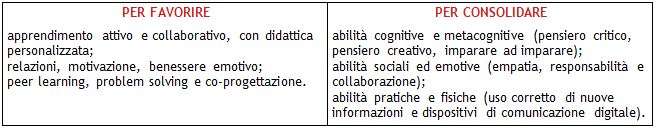 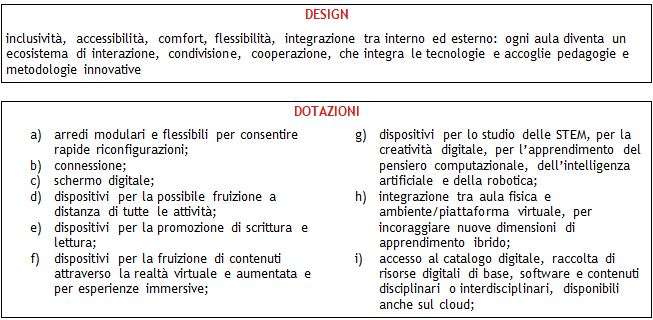 La formazione alla didattica digitale dei docenti è uno dei pilastri del PNRR Istruzione e rappresenta una misura fondamentale per l’utilizzo efficace e completo degli ambienti di apprendimento innovativi realizzati nell’ambito di “Scuola 4.0”. Il Dirigente scolastico comunica che è stata avanzata proposta di Accordo di rete dall’Istituto “Lener” ai fini della lotta alla Dispersione scolastica. PNNR azione 4.1 Chiede di deliberare anche in merito a tale proposta per il contrasto alla dispersione scolastica e di stipulare accordi di rete con altre scuole, previste dal PNRR, al fine di poter consentire agli studenti e di fruire dei percorsi formativi che saranno attivati con le risorse del progetto.Delibera n° 125: Il Consiglio d’Istituto delibera, all’unanimità PNRR: Scuola 4.0 Ratifica delibera di adesione all’Atto di concessione scolastica e che il Dirigente scolastico assumi il ruolo di direzione tecnica al PNRRSi passa alla discussione del 3 punto all’o.d.g. Ratifica per pagamento spese accordo di rete”L’Accordo è stato già precedentemente deliberato per cui si chiede la ratifica del pagamento di € 300 nel momento in cui sarà richiesto dalla scuola capofila.Delibera n° 126: Il Consiglio d’Istituto delibera, all’unanimità dei presenti in merito al 3punto RISULTATO VOTAZIONE: Presenti n. 13; Favorevoli n. 13; Contrari n. 0; astenuti n. 0Si passa alla discussione del 4 punto all’o.d.g.: “Rinnovo contratto noleggio multifunzione Uffici di segreteria e presidenza” Il Dirigente scolastico, unitamente al Direttore dei Servizi Generali ed Amministrativi, comunicano che in data 26/01/2023 e 26/02/2023 scadono il contratto di noleggio delle multifunzioni ad uso degli uffici di segreteria e di Presidenza, affidati ormai da anni alla D.G.R Service srl.Ebbene appurata la esistenza di convenzioni Consip attive al riguardo e rilevata la non convenienze delle stesse sia in termine di prezzo che di qualità del servizio, il Dirigente Scolastico propone al Consiglio di Istituto, di derogare alla Convenzione Consip di cui si allega scheda tecnica, e di rinnovare il contratto già esistente alle medesime condizioni degli anni precedenti alla ditta D.G.R. Service, ovvero €. 420,00 annuali oltre iva per il noleggio della multifunzione presente negli uffici di presidenza ed €. 600,00 annuali per quella ubicate negli uffici di segreteria, avendo mostrato in termini di efficacia, efficienza, di qualità e di prezzo la vantaggiosità del servizio affidatole.Il Consiglio di Istituto, preso atto, delibera all’unanimità.Delibera n° 127: Il Consiglio d’Istituto delibera, all’unanimità dei presenti in merito al: “Rinnovo contratto noleggio multifunzione Uffici di segreteria e presidenza”.RISULTATO VOTAZIONE: Presenti n. 13; Favorevoli n. 13; Contrari n. 0; astenuti n. 0Si passa alla discussione del 5 punto all’o.d.g.: “Variazione del PA 2023”Il Dirigente Scolastico, coadiuvato dal Direttore dei Servizi Generali ed Amministrativi, porta a conoscenza del Consiglio di Istituto le seguenti variazioni al Programma Annuale 2023:-	un incremento di €. 15.246,00 quale acconto sulla maggiore somma di €. 50.820,00 relativa al PON FSE 10.2.2A-CA-2022-285 “Competenti per riprendere” da imputare al progetto P02.22 del Programma Annuale 2023;Il Consiglio di Istituto approva all’unanimità.Delibera n° 128: Il Consiglio approva favorevolmente, all’unanimità il 5 punto all’o.d.g. Variazioni al PA 2023. RISULTATO VOTAZIONE: Presenti n. 10; Favorevoli n. 13; Contrari n. 0; astenuti n. 0.Si passa alla discussione del 6° punto all’o.d.g.: “Proposta affidamento servizio per la gestione sito web alla 3D Solution” Il Dirigente Scolastico, unitamente alla DSGA, porta a conoscenza il Consiglio di Istituto che è pervenuto il decreto di finanziamento della somma di €. 7.301,00 relativa alle risorse PNRR AZIONE 1.4.1. per l’adeguamento agli standard nazionali ed europei previsti dalla normativa del sito web dell’istituzione Scolastica.Il Dirigente Scolastico propone di procedere al riguardo mediante MEPA tramite un ordine diretto di acquisto alla 3D solution srl, la quale già gestisce gran parte dei servizi della scuola dal registro elettronico alla segreteria digitale.Detta società ha tra l’altro già presentato un preventivo per l’affidamento del servizio e risulta economicamente e qualitativamente vantaggiosa.Pertanto, alla luce del Regolamento di istituto per la gestione dell’attività negoziale, e tenuto conto di quanto sopra si propone di procedere tramite oda sulla piattaforma MEPA alla società 3D Solution s.r.l.Delibera n° 129: Il Consiglio d’Istituto delibera, all’unanimità dei presenti, sulla “Proposta affidamento servizio per la gestione sito web alla 3D Solution” RISULTATO VOTAZIONE: Presenti n. 10; Favorevoli n. 13; Contrari n. 0; astenuti n. 0.	Si passa alla discussione del 7° punto all’o.d.g.: “Adesione alla rete con l’Istituto scolastico Lener di Marcianise”Si chiede l’approvazione del Consiglio di Istituto per l’Adesione alla rete territoriale con l’Istituto secondaria “Lener” di Marcianise per contrasto alla dispersione scolastico prevista dal PNRRDelibera n° 130: Il Consiglio d’Istituto delibera, all’unanimità dei presenti, in merito a quanto discusso”RISULTATO VOTAZIONE: Presenti n. 10; Favorevoli n. 13; Contrari n. 0; astenuti n. 0.Si passa alla discussione del 8° punto all’o.d.g.: “Iscrizioni a. s. 2023/2024: comunicazione e proposta organico”Il Dirigente scolastico, in qualità di rappresentanza pubblica comunica i seguenti dati di iscrizione da cui scaturirà la proposta relativa all’organico 2023/2024SCUOLA DELL’INFAZIA: n ° 185 alunni così così da distribuirePlesso “IQBAL” n° 26 iscritti che si aggiungono ai 47 confermati per in totale di 73 da distribuire su 5 sezioni. E’ presente un bambino diversamente abile di anni 4 con legge 104/92 ma privo di Diagnosi Funzionale.Plesso “PORTENTO” n° 35 iscritti che si aggiungono ai 77 confermati per un totale di 112 da distribuire su 7 sezioni. Sono presenti n° 2 bambini diversamente abile di anni 4 (gravi).SCUOLA PRIMARIA: n ° 348 così da distribuire:Classi I 76 alunni di nuova iscrizione da distribuire su n 5 classi. Sono presenti n 3 alunni diversamente abili tipologia EH e certificati.Classi II 50 alunni distribuiti su 3 classi. Sono presenti n à 2 alunni diversamente abili tipologia H e certificatiClassi III 78 alunni distribuiti su 5 classi. È presente un alunno diversamente abile tipologia EHClassi IV 83 alunni distribuiti su 5 classi. Sono presenti 8 alunni diversamente abili di cui 7 tipologia EH e 1 alunno tipologia DHClassi V 61 alunni distribuiti su 4 classi. Sono presenti 5 alunni diversamente abili tipologia EHSi chiedere la formazione di n 22 classi per un totale di 348 alunni SCUOLA SECONDARIA I GRADO AD INDIRIZZO MUSICALE N° 236 alunni così da distribuireClassi I 71 alunni di nuova iscrizione di cui 24 su classe I percorso musicale e i restanti 46 alunni da distribuire su 4 classi prevedendo la deroga alla normativa attuale sulla formazione delle classi. Sono presenti n 2 alunni diversamente abili tipologia EH e certificati.Classi II 83 alunni distribuiti su 5 classi. Sono presenti n° 5 alunni diversamente abili tipologia H e certificatiClassi III 82 alunni distribuiti su 5 classi. Sono presenti 5 alunni diversamente abili tipologia EH.In deroga si chiede la seguente formazione delle classi IN° 1 con alunni 15 alunni di cui 12 alunni strumento musicale, cui si aggiungono 3 alunniN° 1 con alunni 15 alunni di cui 12 alunni strumento musicale, cui si aggiungono 3 alunniN° 1 con alunni 13 alunni in cui è inserito n° 1 alunno diversamente abileN° 1 con alunni 13 alunni in cui è inserito n° 1 alunno diversamente abileN° 1 con alunni 15 alunniStrumento musicale: In attesa del riconoscimento del percorso musicale si chiede la conferma dei 4 docenti di strumento musicale:Pianoforte, Sassofono, Violino e Chitarra.Delibera n° 131: Il Consiglio d’Istituto delibera, all’unanimità dei presenti, su quanto discusso.RISULTATO VOTAZIONE: Presenti n. 13; Favorevoli n. 10; Contrari n. 0; astenuti n. 0.Si passa alla discussione del 9° punto all’o.d.g.: “Approvazione definitiva REGOLAMENTO PERCORSO MUSICALEIl Dirigente Scolastico chiede la ratifica del Regolamento Percorso musicale.Delibera n° 132: Il Consiglio d’Istituto delibera, all’unanimità dei presenti quanto discusso”RISULTATO VOTAZIONE: Presenti n. 13; Favorevoli n. 10; Contrari n. 0; astenuti n. 0.Si passa alla discussione del 10° punto all’o.d.g.: “Esami conclusivi i ciclo d’istruzione”In merito all’Esame di Stato 2023 conclusivo del primo ciclo di istruzione, il dirigente scolastico legge e richiama quanto contenuto nella Nota informativa., prot. n°4155 del 07/02/2023, al fine di favorirne la conoscenza da parte dei docenti, degli alunni e delle loro famiglie.Nel 2022/2023 l’Esame di Stato conclusivo del primo ciclo di istruzione tornerà a essere configurato secondo le disposizioni normative, come di seguito riportate:Requisiti di ammissione all’esameIn base a quanto previsto dall’articolo 6 del decreto legislativo 62 del 2017, l'ammissioneall'esame di Stato è disposta, in via generale, anche nel caso di parziale o mancataacquisizione dei livelli di apprendimento in una o più discipline, e avviene in presenza deiseguenti requisiti:a) aver frequentato almeno tre quarti del monte ore annuale personalizzato, fatte salve le eventuali motivate deroghe deliberate dal collegio dei docenti;b) non essere incorsi nella sanzione disciplinare della non ammissione all'esame di Stato prevista dall'articolo 4, commi 6 e 9 bis del decreto del Presidente della Repubblica 24 giugno 1998, n. 249;c) aver partecipato, entro il mese di aprile, alle prove nazionali di italiano, matematica e inglese predisposte dall'INVALSI.Nel caso di parziale o mancata acquisizione dei livelli di apprendimento in una o più discipline, il consiglio di classe può deliberare, con adeguata motivazione, la non ammissione all’esameconclusivo del primo ciclo.Voto di ammissioneIn sede di scrutinio finale, il consiglio di classe attribuisce ai soli alunni ammessi all'esame di Stato, sulla base del percorso scolastico triennale da ciascuno effettuato, un voto di ammissione espresso in decimi.Il consiglio di classe, nel caso di parziale o mancata acquisizione dei livelli di apprendimento in una o più discipline, può attribuire all'alunno un voto di ammissione anche inferiore a sei/decimi.Prove d’esameL'articolo 8 del decreto legislativo n. 62 del 2017 e l'articolo 6 del decreto ministeriale n. 741/2017 definiscono le prove dell’esame di Stato conclusivo del primo ciclo di istruzione.L’esame è costituito da tre prove scritte ed un colloquio.Le prove scritte relative all'esame di Stato sono:1) prova scritta di italiano o della lingua nella quale si svolge l'insegnamento2) prova scritta relativa alle competenze logico-matematiche3) prova scritta, articolata in due sezioni, una per ciascuna delle lingue straniere studiate.Le tracce delle prove sono predisposte dalla commissione in sede di riunione preliminare,sulla base delle proposte dei docenti delle discipline coinvolte.La prova scritta di italiano (DM 741/2017, articolo 7) è finalizzata ad accertare la padronanza della lingua, la capacità di espressione personale, il corretto ed appropriato uso della lingua e la coerente e organica esposizione del pensiero da parte dei candidati e fa riferimento alle seguenti tipologie:1. testo narrativo o descrittivo2. testo argomentativo3. comprensione e sintesi di un testo.La prova scritta relativa alle competenze logico-matematiche (DM 741/2017, articolo 8) è intesa ad accertare la capacità di rielaborazione e di organizzazione delle conoscenze, delle abilità e delle competenze acquisite dai candidati, tenendo a riferimento le aree previste dalle Indicazioni nazionali per il curricolo (numeri; spazio e figure; relazioni e funzioni; dati e previsioni).Le tracce sono riferite ad entrambe le seguenti tipologie:1. problemi articolati su una o più richieste2. quesiti a risposta aperta.Le tracce possono fare riferimento anche ai metodi di analisi, organizzazione e rappresentazione dei dati, caratteristici del pensiero computazionale.In ogni caso, le soluzioni dei problemi e dei quesiti non devono essere dipendenti le une dalle altre, per evitare che la loro progressione pregiudichi l'esecuzione della prova stessa.La prova scritta di lingue straniere (DM 741/2017, articolo 9) è articolata in due sezioni distinte, rispettivamente, per l'inglese e per la seconda lingua comunitaria e accerta le competenze di comprensione e produzione scritta riconducibili ai livelli del Quadro Comune Europeo di riferimento per le lingue del Consiglio d'Europa (A2 per inglese, A1 per la seconda lingua comunitaria).Le tracce, che possono essere anche tra loro combinate, si riferiscono a:1. questionario di comprensione di un testo2. completamento, riscrittura o trasformazione di un testo3. elaborazione di un dialogo4. lettera o e-mail personale5. sintesi di un testo.Il colloquio (DM. 741/2017, articolo 10), condotto collegialmente dalla sottocommissione, valuta il livello di acquisizione delle conoscenze, abilità e competenze descritte nel profilo finale dello studente previsto dalle Indicazioni nazionali per il curricolo, con particolare attenzione alle capacità di argomentazione, di risoluzione di problemi, di pensiero critico e riflessivo, di collegamento organico e significativo tra le varie discipline di studio. Il colloquio accerta anche il livello di padronanza delle competenze connesse all’insegnamento trasversale di educazione civica, di cui alla legge 20 agosto 2019, n. 92, che ha abrogato l’insegnamento di Cittadinanza e Costituzione.Per i percorsi ad indirizzo musicale, nell’ambito del colloquio è previsto anche lo svolgimentodi una prova pratica di strumento.La votazione finale (DM 741/2017, articolo 13) è espressa in decimi ed è determinata dalla media tra il voto di ammissione e la media dei voti attribuiti alle prove scritte e al colloquio.L'esito dell'esame per i candidati privatisti tiene conto della valutazione attribuita alle prove scritte e al colloquio.Supera l’esame chi ottiene un voto pari o superiore a sei/decimi.La commissione può, su proposta della sottocommissione e con deliberazione assunta all'unanimità, attribuire la lode ai candidati che hanno conseguito un voto di dieci/decimi, tenendo a riferimento sia gli esiti delle prove d'esame sia il percorso scolastico triennale.Certificazione delle competenzeAi candidati interni che superano l’esame di Stato viene rilasciata la certificazione delle competenze, che descrive lo sviluppo dei livelli delle competenze chiave e delle competenze di cittadinanza progressivamente acquisite, anche orientando gli stessi verso la scuola del secondo ciclo.Il documento viene redatto durante lo scrutinio finale, utilizzando il modello allegato al decreto ministeriale 742/2017 (Allegato B) e consegnato alla famiglia dell’alunno e, in copia, all’istituzione scolastica o formativa del ciclo successivo.Per maggiori dettagli in ordine alla calendarizzazione e alla effettuazione di tutte le attività della Commissione d’esame e delle sottocommissioni, a particolari situazioni dei candidati (alunni con disabilità, con disturbi specifici di apprendimento, in ospedale o in istruzione domiciliare), ai candidati privatisti, alle scuole italiane all’estero, alle eventuali prove suppletive, agli adempimenti finali e alla certificazione delle competenze si fa rinvio al decreto ministeriale 741/2017, al decreto ministeriale 742/2017, alla nota prot. 1865/2017 e alle successive note prot. 312/2018, prot. 7885/2018 e prot. 5772/2019.Delibera n° 133: Il Consiglio d’Istituto delibera, all’unanimità dei presenti quanto discusso in merito all’Esame conclusivo I ciclo”RISULTATO VOTAZIONE: Presenti n. 13; Favorevoli n. 13; Contrari n. 0; astenuti n. 0.Si passa alla discussione del 11punto all’o.d.g.: “Calendario INVASI a. s. 2022/2023”Il Dirigente scolastico riferisce al collegio quanto in oggetto discussioneNon vi sono classi campione. Per le classi interessate segue il calendario prelevato dal sito dell’Invalsi:II primaria (prova cartacea) Italiano: venerdì 5 maggio 2023Prova di lettura solo Classi Campione: venerdì 5 maggio 2023Matematica: martedì 9 maggio 2023V primaria (prova cartacea)Inglese: mercoledì 3 maggio 2023Italiano: venerdì 5 maggio 2023Matematica: martedì 9 maggio 2023III secondaria di primo grado (prova al computer – CBT)Non vi sono classi campione, per le quali è prevista la seguente finestra di svolgimento: lunedì 3, martedì 4, mercoledì 5, mercoledì 12 aprile 2023. In questa finestra la scuola avrebbe scelto tre giorni per svolgere le prove di Italiano, Matematica e Inglese (lettura e ascolto).Sessione ordinaria: Classi NON Campione, prove di Italiano, Matematica e Inglese (lettura e ascolto).Per gli studenti delle classi III secondaria di I grado dell'istituto CEIC83000V, l'INVALSI ha predisposto una finestra di 12 giornate per la somministrazione delle Prove CBT INVALSI III secondaria di I grado a. s. 2022-23.Le giornate sono quelle individuate nel calendario sottostante:3,4,5 aprile 2023Dal 12 aprile 2023 al 24 aprile 2023La piattaforma per la somministrazione delle prove sarà attiva dalle ore 07:30 alle ore 19:30.Qualora fosse necessario cambiare i giorni della finestra di somministrazione, basta cliccare sul primo giorno della finestra che si vorrebbe scegliere. Se la variazione risulta possibile, visualizzerete un messaggio con scritto "Date modificate correttamente" e le giornate scelte compariranno in giallo nel calendario.Tutti i sabati contenuti nella finestra di somministrazione dell'istituto possono essere utilizzati per somministrare le prove.È possibile modificare la finestra di somministrazione dal giorno 10.01.2023 al giorno 26.04.2023.Gli ultimi tre giorni del mese di somministrazione (26, 27, 28 aprile 2023) sono dedicati al recupero di eventuali somministrazioni non svolte o non terminate correttamente, in tutti e due i casi per problemi tecnici.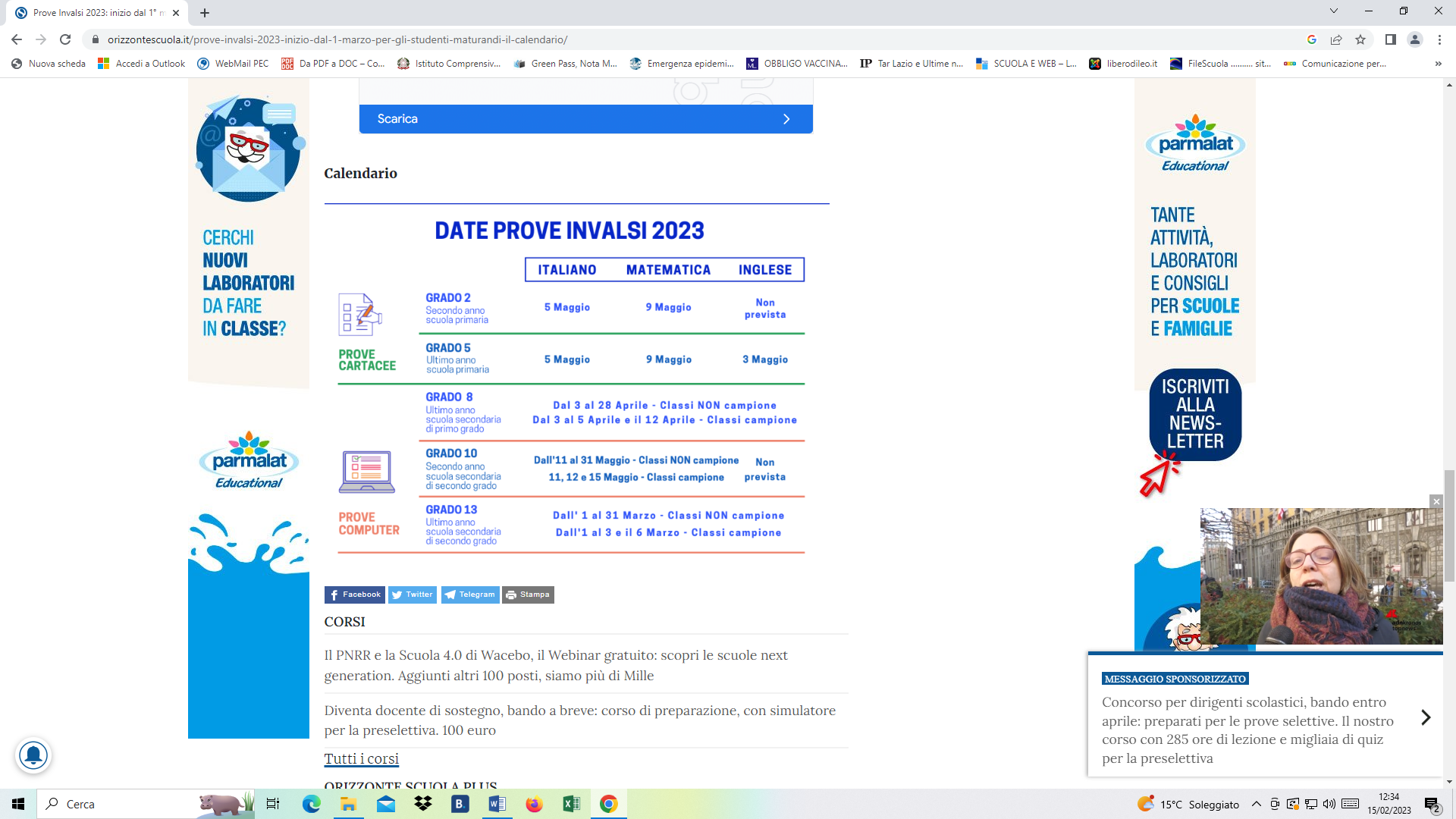 Seguirà calendario specifico da comunicare a famiglie, alunni e docenti e somministratoriDelibera n° 134: Il Consiglio d’Istituto delibera, all’unanimità dei presenti, sul “Calendario prove INVALSI a s 2023/2024” RISULTATO VOTAZIONE: Presenti n. 13; Favorevoli n. 13; Contrari n. 0; astenuti n. 0.Non essendoci ulteriori interventi il Consiglio è tolto alle ore 18.15           Il segretario verbalizzante				 Il Presidente del Consiglio d’istituto	  Prof.ssa Iodice Pasqualina				            Sig. Raucci VincenzoPresenteAssente GiustificatoAssente NON GiustificatoDirigente scolasticoBizzarro PietroXComponente DocentiCipullo ElisaXComponente DocentiColella GiovannaXComponente DocentiIodice PasqualinaXComponente DocentiMoretta TommasinaXComponente DocentiMoriello Maria AnnaXComponente DocentiPerillo MaurizioXComponente DocentiRossano PatriziaXComponente DocentiTartaglione FrancoXComponente GenitoriCice CarmineXComponente GenitoriCipolletta FrancescoXComponente GenitoriLabriola Maria PinaXComponente GenitoriMastroianni GiuseppeXComponente GenitoriMerola VincenzoXComponente GenitoriRaucci VincenzoXComponente GenitoriRusso CarmelaXComponente GenitoriUccella PaolaXComponente ATADi Bernardo RosaXComponente ATATartaglione AndreaX